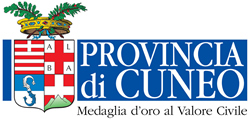 ISTANZA ESAMI DI IDONEITA' PROFESSIONALE ALL'ESERCIZIO DELL'ATTIVITA'DI CONSULENZA PER LA CIRCOLAZIONE DEI MEZZI DI TRASPORTOALLA PROVINCIA DI CUNEOUFFICIO TRASPORTI E SERVIZI ALLA PERSONASETTORE SUPPORTO AL TERRITORIOCorso Nizza 21CUNEOIl sottoscritto_________________________________________________________________ nato a _____________________________________(Prov.________)  il______/______/__________ codice fiscale________________________________________residente in____________________________________________________(Prov.________) C.A.P._________  in via/corso____________________________________________n._____telefono n._________________________________________  cellulare___________________________________________e-mail_____________________________________________  CHIEDEdi sostenere gli esami per il conseguimento dell'idoneità professionale  all'esercizio dell'attività di consulenza per la circolazione dei mezzi di trasporto ai sensi dell'art. 5 della legge 8 agosto 1991 n. 264. A TAL FINE DICHIARAdi essere in possesso della cittadinanza italiana o di uno Stato appartenente all'Unione Europea;di essere regolarmente residente/soggiornante in Italia ai sensi del D.P.R. n. 223 del 30 maggio 1989 e della Legge  n. 40  del 6 marzo 1998, con____________  di soggiorno n._________________________ rilasciato da___________________________________e valido fino al_______________________(di cui si allega fotocopia);di essere in possesso del seguente titolo di studio (obbligatoria licenza di scuola media superiore)  _______________________________________ conseguito  nell'anno scolastico______________ presso_____________________________________________     di _______________________________________________________________________ di non essere interdetto giudizialmente;di non essere inabilitato; di non aver riportato condanne per delitti contro la pubblica amministrazione (artt. 314- 360 del codice penale: peculato, concussione, corruzione, abuso d'ufficio, rivelazione ed utilizzazione del segreto d'ufficio, interruzione pubblico servizio, omissione doveri d'ufficio, violenza a pubblico ufficiale, oltraggio a pubblico ufficiale, millantato credito, abusivo esercizio di una professione, frode in pubbliche forniture), contro l'amministrazione della giustizia (artt. 361- 401 codice penale:  omessa denuncia di un reato da parte di pubblico ufficiale, simulazione di reato, calunnia, falso giuramento, frode processuale, ritrattazione, favoreggiamento, evasione), contro la fede pubblica  (artt. 453-498 codice penale: alterazione di monete, falsificazione di valori in bollo, contraffazione di impronte di una pubblica autenticazione, falsita' in scrittura privata, falsita' di registri e notificazioni), contro l'economia pubblica, l'industria e il commercio (artt. 499- 518 codice penale: distruzione di materie prime o prodotti agricoli o industriali, rialzo o ribasso fraudolento di prezzi, serrata e sciopero per fini non contrattuali, boicottaggio), ovvero per i delitti di cui agli artt. 575, 624, 628, 629, 630, 640, 646, 648  e 648-bis del Codice Penale, o per qualsiasi altro delitto non colposo per il quale la legge preveda la pena della reclusione non inferiore, nel minimo, a due anni e ,nel massimo , a cinque anni; di aver subito le seguenti condanne:  ____________________________________________________________________________________________________________________________________________________________________________________________________________________________________________________________________________________________________________________________________       in relazione alle quali è intervenuta sentenza definitiva di riabilitazione         n._____________________   in data   ____________ ;di non essere stato sottoposto a misure amministrative di sicurezza personali od a misure di prevenzione;di non essere stato dichiarato fallito, ovvero che non sia in corso, nei suoi confronti, un procedimento per dichiarazione di fallimento.Allega a tal fine:fotocopia dell'attestato rilasciato al termine del corso di studi dichiarato (facoltativo);fotocopia codice fiscale;fotocopia documento d'identita';attestazione di versamento di  Euro 120,00 a nome del candidato, con la causale  “esami idoneita’ professionale all’esercizio dell’attivita’ di consulenza per la circolazione dei mezzi di trasporto”, effettuato esclusivamente mediante il sistema di pagamento elettronico PagoPA come da indicazioni disponibili al seguente link:  https://www.provincia.cuneo.it/ente/pagopa (voce spese di istruttoria);attestazione del versamento di Euro 16,00 a nome del candidato all’esame, con la causale “Bollo virtuale per esame idoneità professionale all’esercizio dell’attività di consulenza per la circolazione dei mezzi di trasporto”, effettuato esclusivamente mediante il sistema di pagamento elettronico PagoPA come da indicazioni disponibili al seguente link:  https://www.provincia.cuneo.it/ente/pagopa (voce imposta di bollo).Data ______________________ Firma __________________________________________La sottoscrizione dell'istanza e delle dichiarazioni sostitutive allegate, rese ai sensi degli artt. 46 e 47 del D.P.R. 28/12/2000 n. 445non è soggetta ad autenticazione quando la firma viene apposta in presenza del dipendente addetto, previa esibizione del documentod'identitá del sottoscrittore. In alternativa, l'istanza può anche essere spedita per mezzo del sistema postale e deve essereaccompagnata dalla fotocopia (fronte-retro) leggibile di un documento d'identitá non scaduto.I dati conferiti saranno trattati nel rispetto dei principi di cui al regolamento UE n. 2016/679 e alla normativa nazionale vigente in materiaSPAZIO DISPONIBILE PER EVENTUALE DELEGA A PRIVATIIl/la sottoscritto/a ________________________________________________________ delega a presentarela domanda in sua vece il/la sig./sig.ra_______________________________________________________.Informa il delegato che è tenuto a produrre all'ufficio ricevente una fotocopia del proprio documento diidentità per i controlli previsti dalla legge.Estremi documento: ______________________________ rilasciato da _____________________________in data _______________________ .Data______________________ Firma_______________________________L’Ufficio Trasporti della Provincia di Cuneo consente l’accesso occasionale ai propri sportelli di persone munuite di delega. Lastessa persona non potrà accedere agli sportelli con più di cinque deleghe nel corso dell’anno, altrimenti si configurerà l’ipotesi diesercizio abituale e abusivo dell’attività di consulenza automobilistica punita ai sensi dell’art. 348 del Codice Penale.SPAZIO RISERVATO PER EVENTUALE STUDIO DI CONSULENZA CHE PRESENTA LA PRATICA Il/la sottoscritto/a __________________________________________________________________delega lo Studio di Consulenza Automobilistica alla presentazione e/o ritiro dell’attestato di cui alla presente istanza:LUOGO E DATA______________________________________ FIRMA DEL DELEGANTE ______________________________PARTE RISERVATA ALL’UFFICIO TRASPORTI DELLA PROVINCIA DI CUNEO(NON COMPILARE)IL SOTTOSCRITTO _____________________________________________________________________, IN QUALITA' DI DIPENDENTE ADDETTO DELLA PROVINCIA DI CUNEO ATTESTA:⃞ CHE LA FIRMA IN CALCE ALLA DOMANDA E' STATA APPOSTA DAVANTI A SE' IN     DATA___________________________________⃞ IL SOTTOSCRITTORE E' STATO IDENTIFICATO A MEZZO ESIBIZIONE       DI______________________________________________________,     RILASCIATO DA___________________________________________________,     IN DATA__________________________________________;⃞ CHE LA DOMANDA E' PERVENUTA PER MEZZO DEL SISTEMA POSTALE O A MANI DELL'INTERESSATO O DI TERZI, GIA' SOTTOSCRITTA E CORREDATA DELLA COPIA FOTOSTATICA DEL DOCUMENTO DI IDENTITA' IN CORSO DI VALIDITA’ DEL SOTTOSCRITTOREDATA ______________TIMBRO E FIRMA DEL DIPENDENTE ADDETTO__________________________________________RISERVATO ALLA COMMISSIONEESITO PROVA  I ______________  R _____________Data esame _________________Firma Commissione  ____________________________Codice identificativo   dell’Agenzia/StudioDenominazione dell’Agenzia/StudioIndirizzo dell’Agenzia/Studio